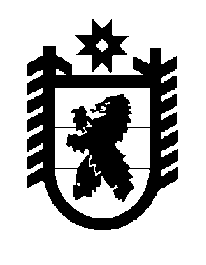 Российская Федерация Республика Карелия    ПРАВИТЕЛЬСТВО РЕСПУБЛИКИ КАРЕЛИЯПОСТАНОВЛЕНИЕот  15 января 2019 года № 9-Пг. Петрозаводск       О внесении изменений в постановление Правительства Республики Карелия от 1 ноября 2007 года № 161-ППравительство Республики Карелия п о с т а н о в л я е т:Внести в приложение к постановлению Правительства Республики Карелия от 1 ноября 2007 года № 161-П «О способах государственного регулирования цен (тарифов) в Республике Карелия» (Собрание законодательства Республики Карелия, 2007, № 11, ст. 1398; 2010, № 1, ст. 50, 52; № 11, ст. 1471; 2011, № 8, ст. 1223; 2013, № 2, ст. 246; 2015, № 3, ст. 447; № 8, ст. 1546; 2016, № 7, ст. 1542; 2017, № 9, ст. 1781) следующие изменения: 1) пункты 2 – 3 изложить в следующей редакции:2) пункт 24.1 изложить в следующей редакции:           Глава Республики Карелия 					                  А.О. Парфенчиков«2.Сжиженный газ, реализуемый населению для бытовых нуждустанавли-вается розничная ценапостановление Правитель-ства Российской Федерации от 29 декабря 2000 года № 1021 «О государственном регулировании цен на газ, тарифов на услуги по его транспортировке и платы за технологическое присоеди-нение газоиспользующего оборудования к газораспре-делительным сетям на территории Российской Федерации»Государ-ственный комитет Республики Карелия по ценам и тарифам3.Услуги в области обращения с твердыми коммунальными отходамиустанавли-ваются предельные тарифыФедеральный закон от                  24 июня 1998 года № 89-ФЗ «Об отходах производства и потребления», постановле-ние Правительства Россий-ской Федерации от 30 мая 2016 года № 484 «О цено-образовании в области обращения с твердыми коммунальными отходами»Государ-ственный комитет Республики Карелия по ценам и тарифам»;«24.1.Перевозки пассажиров и багажа авто-мобильным транспортом и городским наземным электрическим транспортом по муниципаль-ным маршру-там регуляр-ных перевозок по регулируе-мым тарифамустанавли-ваются регу-лируемыетарифыФедеральный закон от                     13 июля 2015 года № 220-ФЗ «Об организации регулярных перевозок пассажиров и багажа автомобильным транспортом и городским наземным электрическим транспортом в Российской Федерации и о внесении изменений в отдельные законодательные акты Российской Федерации»,                Закон Республики Карелия от 26 декабря 2005 года № 950-ЗРК «О наделении органов местного самоуправ-ления муниципальных районов и городских округов государственными полномочиями Республики Карелия по регулированию цен (тарифов) на отдельные виды продукции, товаров и услуг»органы местного самоуправ-ления муни-ципальных районов и городских округов в Республике Карелия».